Lincoln Park Schools PTO   * December*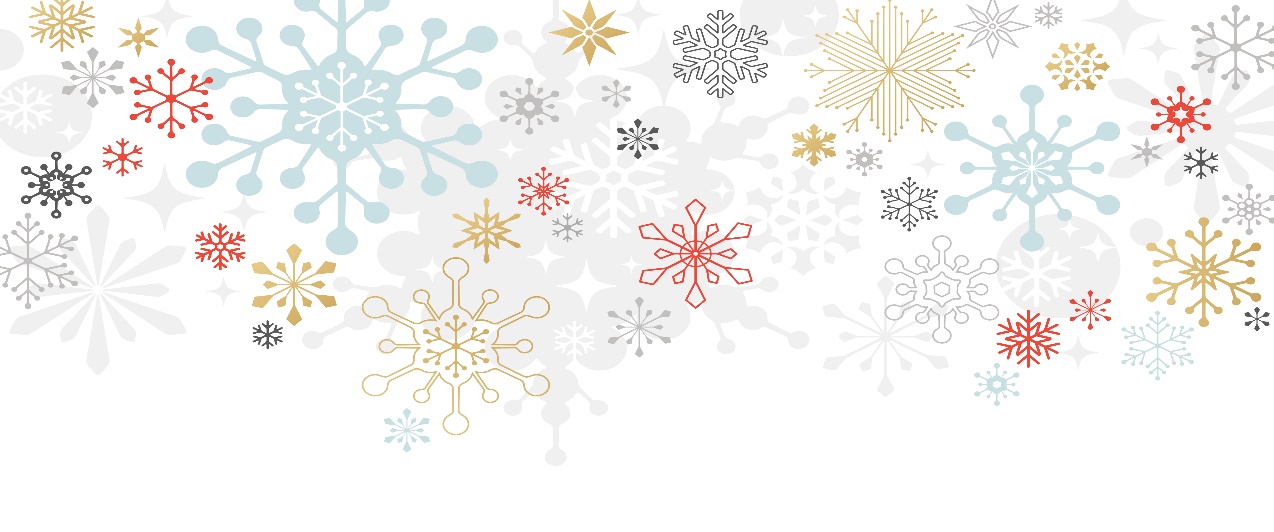 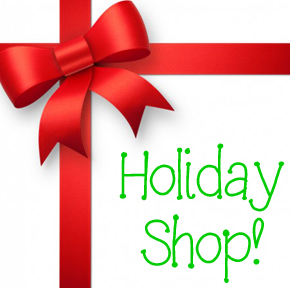 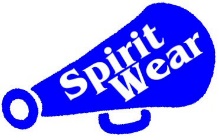 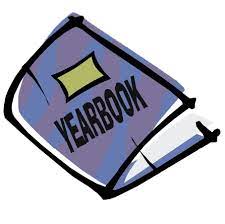 IMPORTANT DATES in DECEMBER:2 Family Movie Night- The Grinch5-9 Holiday Shop 7 Family Holiday Shop Night22 Class Holiday Celebrations23 Early Dismissal 